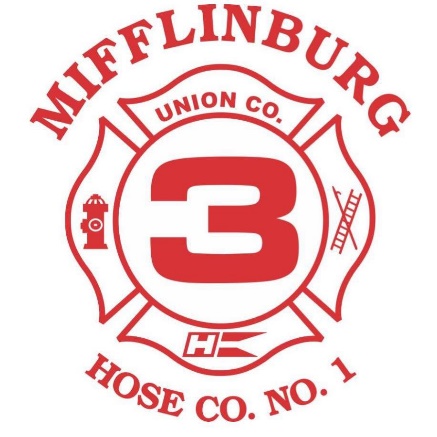 TOD ‘CLEEVER’ STEESE MEMORIAL SCHOLARSHIPQualifications: To qualify for a scholarship, the applicant must be a current senior, planning to attend an accredited two or four-year institution or a trade school approved by the scholarship selection committee. The applicant must have participated in one of the following their senior year, Baseball, Basketball, or Football. Scholarships must be used within six years of high school graduation. Scholarship funds will be forwarded to the appropriate financial office, not the recipient. Each recipient must promptly send his/her information to M.A.C.S.T., Inc. so funds can be applied to your tuition bill.	Directions: All applications must be completed by Thursday, March 21, 2024, and turned into Mrs. Dressler. The Mifflinburg Hose Company will then pick up the applications and select a winner of the scholarship and give this information to MACST so the award can be presented by them. No additional pages or attachments may be added to the application. Be sure to fill this application out in its entirety. By applying for one of the scholarships, you are agreeing to allow the Mifflinburg Hose Company & Mifflinburg Area Community Scholarship Trust, Inc.  to publish your name, photo, institution of higher learning, and your major in any broadcast, print, or electronic media.	Selection Process: Once your application is received, the application number will be entered on all pages by a member of the Mifflinburg Hose Co. before pages 2 and 3 are presented to the scholarship committee of the Mifflinburg Hose Co. Page 1 will only be used to give this information to MACST for the information of the awarded scholarship. Follow the application directions.   										Mifflinburg Hose Company #1								Directions					Feb 24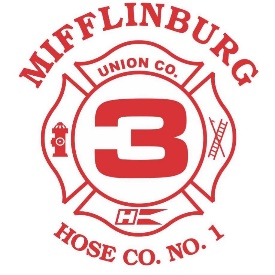    Application Number*: _______________                                                          * (To be assigned by MHC)Name				 		 	                			  	Last		First		Middle			   Date of Birth	Preferred Name to be used for publication:										Permanent Mailing Address____________________________Telephone (Home)			 	       Cell:	 				email address:			 							School you plan to Attend:				 						Planned Major(s) or Degree:										Planned Minors if any:   										Check all of the following items that apply												 	   Have volunteered in your community your Senior year										   Played Football, Basketball, Baseball your Senior year				Parent or Guardian Names:										I certify that the information entered in this application is correct.						Signed:			 			   Date: 	 					           Signature								Page - 1					Feb-24						Application Number:	 	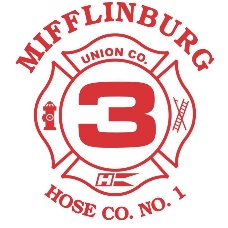 Extracurricular Activities: List your activities in the order of their importance to you.  Include specific events and accomplishments such as: instruments played, varsity letters earned, elected offices held, awards won, etc.								Time Frame		Activity		       Participation, Accomplishments, Leadership, Other	___________	   ________________    ________________________________________________________________	   ________________    ________________________________________________________________	   ________________    ________________________________________________________________	   ________________    ________________________________________________________________	   ________________    ________________________________________________________________	   ________________    ________________________________________________________________	   ________________    ________________________________________________________________	   ________________    ________________________________________________________________	   ________________    ________________________________________________________________	   ________________    _____________________________________________________Community and Personal Activities: List your community and personal activities (church, Christkindl, non-school athletic events, and service organizations, etc.) in the order of their importance to you.  Include memberships, participation, accomplishments, and leadership positions held, etc.___________	   ________________    ________________________________________________________________	   ________________    ________________________________________________________________	   ________________    ________________________________________________________________	   ________________    ________________________________________________________________	   ________________    ________________________________________________________________	   ________________    _____________________________________________________Page - 2				Feb-24Application Number:	 	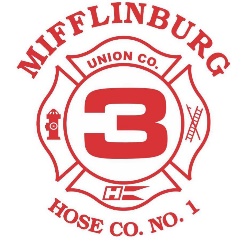 Use this addition page to write a short essay about yourself or any other information you would like the Mifflinburg Hose Company to use during their selection process without using your personal information. ________________________________________________________________________________________________________________________________________________________________________________________________________________________________________________________________________________________________________________________________________________________________________________________________________________________________________________________________________________________________________________________________________________________________________________________________________________________________________________________________________________________________________________________________________________________________________________________________________________________________________________________________________________________________________________________________________________________________________________________________________________________________________________________________________________________________________________________________________________________________________________________________________________________________________________________________________________________________________________________________________________________________________________________________________________________________________________________________________________________________________________________________________________________________________________________________________________________________________________________________________________________________________________________________________________________________________________________________________________________________________________________________________________________________________________________________________________________________________________________________________________________________________________________________________________________________________________________Page – 3 				Feb - 24